Psaní dopisuV ukázce jste se dozvěděli, jak napsat dopis na březovou kůru. Věděli byste, co by měl správný dopis obsahovat a jak jej napsat? Dokázali byste si poradit s opravou dopisu, který se nepovedl? To vše si můžete nyní vyzkoušet. Na opravu dopisu použijte barevnou fixu nebo pastelku.Dopis z březové kůry ________________________________________________________Zkuste opravit dopis napsaný žákem, který si se spisovnou češtinou a gramatickými pravidly hlavu nelámal. Najděte chyby a případně doplňte vhodná slova.Čau účoSem na u babči s dědkem a užývám si prazdnyni. Oni řekly že ti mam napsat dopys, tak ho teda pýšu. Sem moc rát že nemusim do školi. Múžu chodit s klukami do ribníka a nebo jezdit na kole. Znad se maš taky dobře jako ja. Uvidime se v zaří.LubanZkuste napsat vlastní krátký dopis kamarádovi nebo kamarádce. Nezapomeňte na pozdrav, oslovení a rozloučení.…...............................................................….........................................................................................................................................................................................................................................................................................................................................................................................................................................................................................................................................................................................................................................................................................................................................................................................................................................................................................................................................................................................................................................................................................................................................................................................................................................Zamyslete se a napište, co všechno by nemělo chybět na obálce dopisu, aby zdárně došel do rukou adresáta.……………………………………………………………….
……………………………………………………………….
……………………………………………………………….
……………………………….………………………………Co jsem se touto aktivitou naučil/a:………………………………………………………………………………………………………………………………………………………………………………………………………………………………………………………………………………………………………………………………………………………………………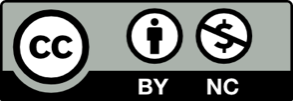 